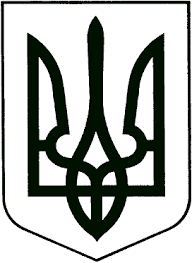 УКРАЇНАЖИТОМИРСЬКА ОБЛАСТЬНОВОГРАД-ВОЛИНСЬКА МІСЬКА РАДАВИКОНАВЧИЙ КОМІТЕТРІШЕННЯвід     08.11.2017    № 560	Про     оренду      майна      комунальноївласності територіальної громади міста      Керуючись підпунктом 1 пункту а статті 29, підпунктом 1 пункту а статті 30, статтею 40 Закону України „Про місцеве самоврядування в Україні“, Цивільним кодексом України, Законом України „Про оренду державного та комунального майна“, Положенням про оренду майна комунальної власності територіальної громади міста Новограда-Волинського, затвердженим рішенням міської ради від 28.07.2011 №132, розглянувши звернення юридичних осіб, виконавчий комітет міської радиВИРІШИВ:       1. Розірвати за згодою сторін договір оренди нежитлового приміщення на вул. Житомирська, 27 від 01.03.2016 року №7(2016), укладений з Територіальною організацією Політичної партії „ОПОЗИЦІЙНИЙ БЛОК“ у місті Новоград-Волинський Житомирської області.      2. Затвердити протоколи засідання комісії з питань надання в оренду майна комунальної власності територіальної громади міста за конкурсом від 16.10.2017, від 20.10.2017 та надати дозвіл:      2.1. Управлінню житлово-комунального господарства, енергозбереження та комунальної власності міської ради (Богданчук О.В.) на укладання договору оренди з Регіональною організацією Політичної партії „ОПОЗИЦІЙНИЙ БЛОК“ у Житомирській області на нежитлове приміщення на Житомирська, 27, загальною площею 24,11 кв.м для розміщення партійної організації (станом на 02.10.2017 вартість майна становить 73180,00 грн без урахування ПДВ, розмір орендної ставки 5% річних від незалежної оцінки майна, орендна плата за базовий місяць (жовтень 2017) 304,92 грн (без ПДВ)). Термін дії договору 2 роки 11 місяців.      2.2. Новоград-Волинському міському центру соціальних служб для сім’ї, дітей та молоді (Лапинська А.А.) на укладання договору оренди з ФОП Гарбовський О.С. на нежитлове приміщення на вул. Шевченка, 31, площею 82,5 кв.м для проведення навчальних семінарів, практикумів (станом на 31.07.2017 вартість майна становить 234713,00 грн без урахування ПДВ, розмір орендної ставки 15% річних від незалежної оцінки майна, орендна плата за базовий місяць (серпень 2017) 17,78 грн за 1 год (без ПДВ)). Термін дії договору 1 рік.      2.3. Управлінню у справах сім’ї, молоді, фізичної культури та спорту міської ради (Борис Н.П.) на укладання договору оренди:      2.3.1 з ФОП Дзюба Д.М. на нежитлове приміщення на вул. Шевченка, 5/1, загальною площею 61,87 кв.м для розміщення залу для кінопоказу (станом на 21.08.2017 вартість майна становить 390400,00 грн без урахування ПДВ, розмір орендної ставки 5% річних від незалежної оцінки майна, орендна плата за базовий місяць (серпень 2017) 1626,67 грн (без ПДВ)). Термін дії договору 5 років.      2.3.2 з ФОП Дзюба Д.М. на нежитлове приміщення на вул. Шевченка, 5/1, загальною площею 21,87 кв.м для розміщення каси продажу квитків та міні-бару (станом на 21.08.2017 вартість майна становить 138600,00 грн без урахування ПДВ, розмір орендної ставки 35% річних від незалежної оцінки майна, орендна плата за базовий місяць (серпень 2017) 4042,50 грн (без ПДВ)). Термін дії договору 5 років.      3. Управлінню житлово-комунального господарства, енергозбереження та комунальної власності міської ради (Богданчук О.В.):      3.1 переукласти договори оренди нерухомого майна на попередніх умовах:      - від 04.01.2012 №91 (2012) на нежитлове приміщення на вул. Соборності, 13, площею 51,4 кв.м, укладений із Новоград-Волинською міською організацією ветеранів;      - від 13.02.2012 №12 (2012) на нежитлове приміщення на вул. Гранітна, 8, площею 104,6 кв.м, укладений із відділом культури і туризму районної державної адміністрації;      - від 12.04.2012 №98 (2012) на нежитлове приміщення на вул. Леваневського, 22, площею 101,71 кв.м, укладений із ОСББ „Чайка“;      3.2 переукласти на нових умовах договір оренди нерухомого майна від 28.04.2012 №40 (2012) на нежитлове приміщення на вул. Івана Франка, 38, площею 72,40 кв.м, укладений із Житомирським центром по гідрометереології (станом на 31.08.2017 вартість майна становить 174541,00 грн без урахування ПДВ, розмір орендної ставки 4% річних від незалежної оцінки майна, орендна плата за базовий місяць (серпень 2017) 581,81 грн (без ПДВ)). Термін дії договору 2 роки 11 місяців.      4. Контроль за виконанням цього рішення покласти на заступника міського голови Шалухіна В.А. Міський голова                                                                             В. Л. Весельський